АДМИНИСТРАЦИИ ЛЕНИНСКОГО СЕЛЬСКОГО ПОСЕЛЕНИЯ УСТЬ-ЛАБИНСКОГО РАЙОНА П О С Т А Н О В Л Е Н И Еот 27.11.2023г 								                      №  58хутор Безлесный«О порядке финансирования мероприятий по улучшению условий и охране труда за счет средств бюджета муниципального образования Ленинское сельское поселение Усть-Лабинского района»   Руководствуясь статьей 225 Трудового кодекса Российской Федерации, Федеральным законом от 06.10.2003 № 131-ФЗ «Об общих принципах организации местного самоуправления в Российской Федерации», приказом Министерства труда и социальной защиты Российской Федерации от 29.10.2021 № 771н «Об утверждении Примерного перечня ежегодно реализуемых работодателем мероприятий по улучшению условий и охраны труда, ликвидации или снижению уровней профессиональных рисков либо недопущению повышения их уровней», Законом Краснодарского края от 03.06.1998 № 133-КЗ «Об охране труда» и Уставом муниципального образования Ленинского сельского поселения Усть-Лабинского района постановляет: 1. Утвердить Порядок финансирования мероприятий по улучшению условий и охране труда за счет средств бюджета муниципального образования Ленинского сельского поселения Усть-Лабинского района (далее-Порядок) (прилагается).2. Установить, что утвержденный настоящим Постановлением Порядок применяется к регулируемым бюджетным правоотношениям с учетом положений статьи 83 Бюджетного кодекса Российской Федерации. 3. Разместить данное постановление на официальном сайте https://leninskoesp.ru 4. Настоящее постановление вступает в силу со дня его подписания.5. Контроль за исполнением постановления оставляю за собой. Глава Ленинского сельского поселения Усть-Лабинского района                                          ___________       Д.С. ПулекаУтвержден Постановлением администрации Ленинского сельского поселения Усть-Лабинского района                                                                                         от 27.11.2023 г. № 58 ПОРЯДОК финансирования мероприятий по улучшению условий и охране труда за счет средств бюджета муниципального образования администрации Ленинского сельского поселения Усть-Лабинского района1. Настоящий Порядок финансирования мероприятий по улучшению условий и охране труда за счет средств бюджета муниципального образования администрации Ленинского сельского поселения Усть-Лабинского района  (далее - Порядок) разработан в соответствии со статьей 225 Трудового кодекса Российской Федерации, устанавливает порядок финансирования мероприятий по улучшению условий и охране труда за счет средств бюджета муниципального образования администрации Ленинского сельского поселения Усть-Лабинского района и распространяется на муниципальные учреждения, финансируемые из средств местного бюджета (далее - муниципальные учреждения). 2. Финансирование мероприятий по улучшению условий и охране труда муниципальных учреждений осуществляется за счет средств бюджета муниципального образования администрации Ленинского сельского поселения Усть-Лабинского района, добровольных взносов организаций и физических лиц, а также за счет средств внебюджетных источников. Финансирование мероприятий по улучшению условий и охраны труда может осуществляться также за счет добровольных взносов организаций и физических лиц.3. Финансирование мероприятий по улучшению условий и охраны труда работодателями осуществляется по следующим перечням: 3.1. Перечень мероприятий по улучшению условий и охраны труда, ликвидации или снижению уровней профессиональных рисков либо недопущению повышения их уровней: 1) приобретение стендов, наглядных материалов, научно-технической литературы для проведения инструктажей по охране труда, обучения безопасным приемам и методам выполнения работ, обучающими и тестирующими программами, круглых столов по охране труда; 2) проведение обучения по охране труда, в том числе обучения безопасным методам и приемам выполнения работ, обучения по оказанию первой помощи пострадавшим на производстве, обучения по использованию (применению) средств индивидуальной защиты, инструктажей по охране труда, стажировки на рабочем месте (для определенных категорий работников) и проверки знания требований охраны труда; 3) проведение обязательных предварительных и периодических медицинских осмотров (обследований); 4. Работники не несут расходов на финансирование мероприятий по улучшению условий и охраны труда. 5. Планирование расходов на мероприятия по улучшению условий и охраны труда в муниципальных учреждениях администрации Ленинского сельского поселения Усть-Лабинского района, осуществляется на очередной финансовый год в следующем порядке: - в казенных учреждениях администрации Ленинского сельского поселения Усть-Лабинского района - при составлении бюджетной сметы учреждения. 6. Финансирование мероприятий по улучшению условий и охраны труда осуществляется: - в казенных учреждениях администрации Ленинского сельского поселения Усть-Лабинского района - в пределах утвержденной бюджетной сметы учреждения. 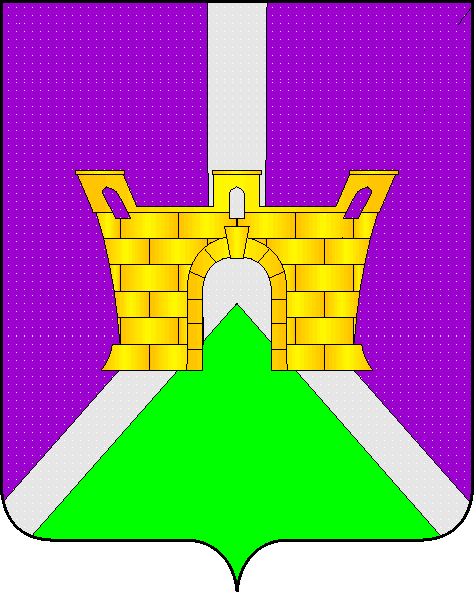 